Контрольна робота № 1. Функції, їхні властивості та графіки. Тригонометричні функції. Тригонометричні формули. 10 класКонтрольна робота № 1. Функції, їхні властивості та графіки. Тригонометричні функції. Тригонометричні формули. 10 класВаріант 11. (1б)  Функція задана формулою  f (x) =- 1. Знайти f ( 2).2. (2б)  Знайдіть соs α, якщо sіn α = – 0,6 і π < α < . 3. (1б) Визначте проміжки, на яких зображена на малюнку функція набуває додатних значень.4. (2б)  Знайти значення виразу:    , якщо  = 5                  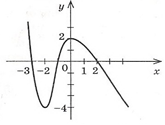 5.(2б) Побудувати графік функції  .6. (2б) Розв’язати рівняння:2 .                     7. (2б)   Розв’язати рівняння:  sin2x + 4cosx=2,75Варіант 21. (1б)   Функція задана формулою  f (x) =- 3. Знайти f ( 1).2. (2б)  )  Знайдіть  sіn α, якщо  соs α = – 0,6 і π < α < . 3. (1б) Визначте проміжки, на яких зображена на малюнку функція набуває додатних значень.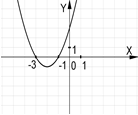 4. (2б) Знайти значення виразу:     , якщо  =                             5.21б) Побудувати графік функції    .6. (2б)  Розв’язати рівняння: 1 - 4.7. (2б)  Розв’язати рівняння:  tg x+3ctg x=4.